ガイドと歩こう“大磯宿”松風吹く、要人・文人たちが愛した大磯を巡る半日コース　平成３０年６月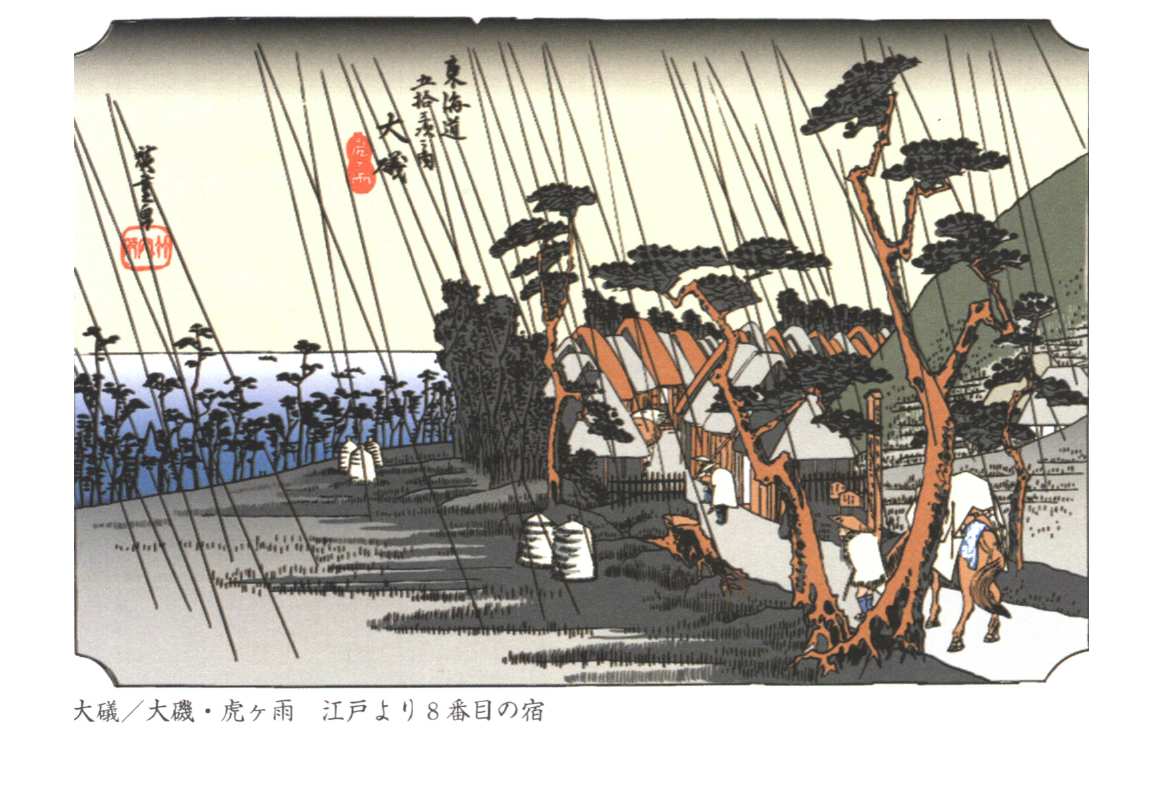 鎌倉時代は曽我十郎と虎御前が愛を育んだ地。江戸時代には日本橋から八番目の宿場として賑わい、西行法師に因んだ俳諧道場へ多くの人々が訪れました。さらに、明治になると、政財界の要人や文人たちが邸宅や別荘を構えました。そんな“大磯の地”をガイドと共に訪ねてみませんか。◎実施日：①第一例会　平成30年6月9日(土) 資料の準備上できるだけご予約をお願いします。（予約締切：6月6日必着）             ②第二例会 平成30年6月14日(木)予約制ですので必ず事前予約をお願いします。（予約締切：6月11日必着）③第三例会 平成30年6月24日(日)予約制ですので必ず事前予約をお願いします。（予約締切：6月21日必着）◎集　合：ＪＲ大磯駅　改札口 午前9時30分 (最終組受付)   　受付開始は午前9時頃から。トイレを済ませ受付へ。　　　　　　*原則 雨天決行　*飲料水、雨具をご持参ください。　半日のため、弁当は特には不要です。◎解　散：旧吉田茂邸・管理休憩棟前　午後1時頃解散の予定。*最寄は神奈中バス・城山公園前バス停(JR大磯駅、JR二宮駅へのバス便あり)◎参加費：一般　500円、　中・高校生　200円、 小学生 無料(要大人同伴)＊旧吉田茂邸の入館料（500円）は、希望者の個人負担となります。◎コース：妙大寺～地福寺～延台寺～照ヶ崎海岸～鴫立庵～旧島崎藤村邸～滄浪閣～旧吉田茂邸　ほか （約7㎞）◎予約方法：参加月日・氏名・ふりがな・郵便番号・住所・電話番号を明記のうえ、以下のいずれかの方法でお申し込みください。①ホームページ： https://www.tokaido-wg.com/　→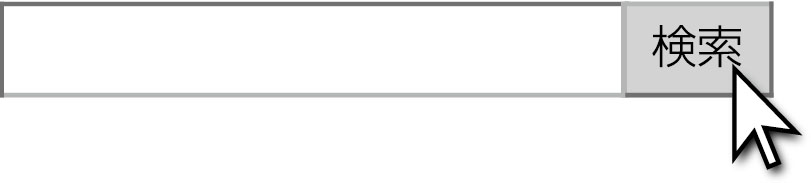 または、Eメール： re@tokaido-wg.com　宛②FAX ： 050-5865-0662　宛 (裏面の予約票に記入して送信してください)　　　　　　	　（注）コンビニからの送信はセブンイレブンのみ可能です。③ハガキ ： 〒251-0015 藤沢市川名 181-18-W1208神奈川東海道ウォークガイドの会 宛        なお、FAX・ハガキでのご予約には返信いたしておりません。「了解いたしました」ということでご理解ください　裏面もご覧ください　NPO法人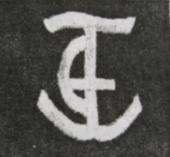 神奈川東海道ウォークガイドの会　　　　　　　　　　　　　　　　　　　　　　　　　　　　　　　　　　　　問い合わせ先　(広報担当)　　050-5240-3217